別紙―下取車②下取車資料（現況写真）（全面）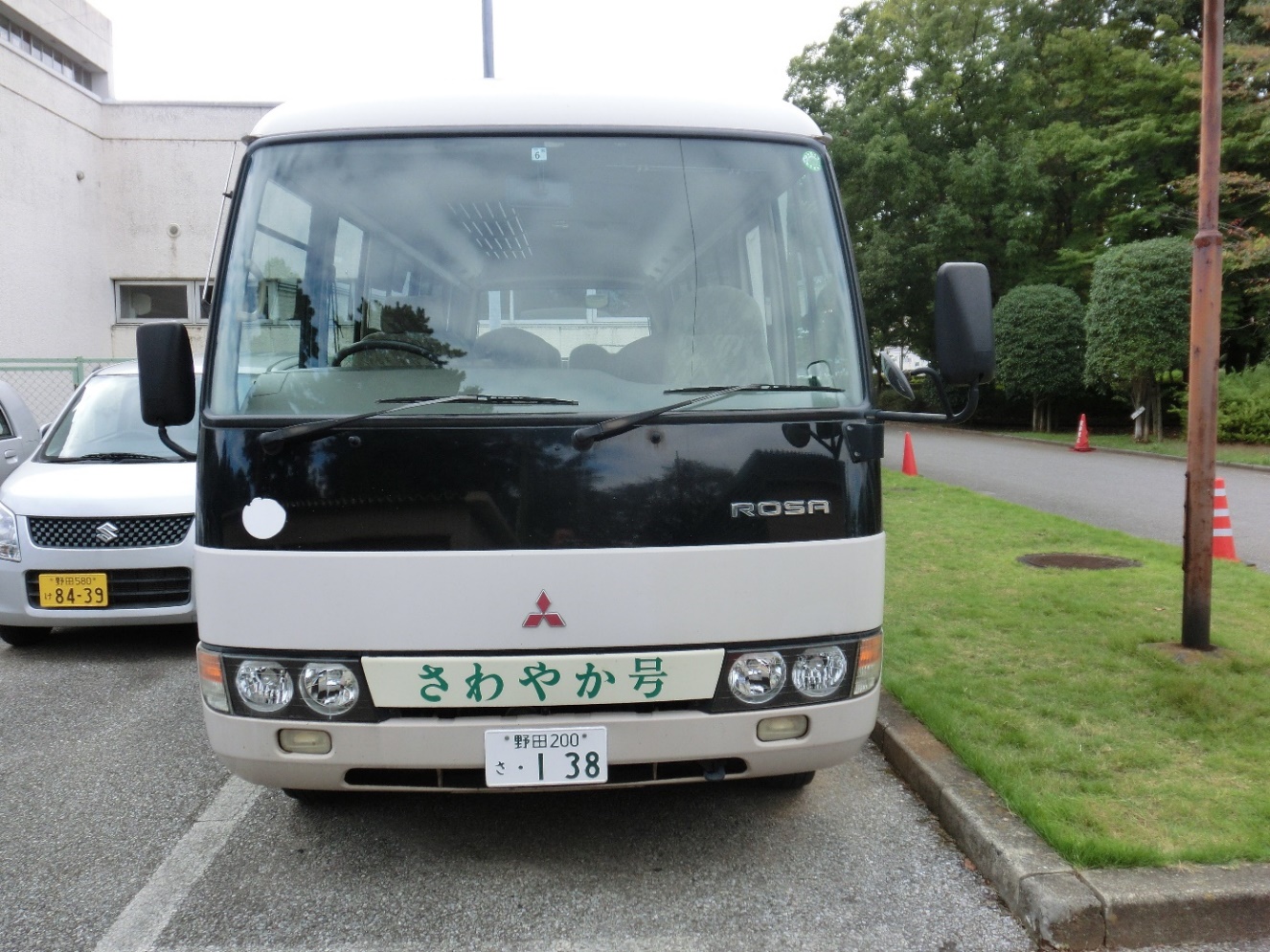 （背面）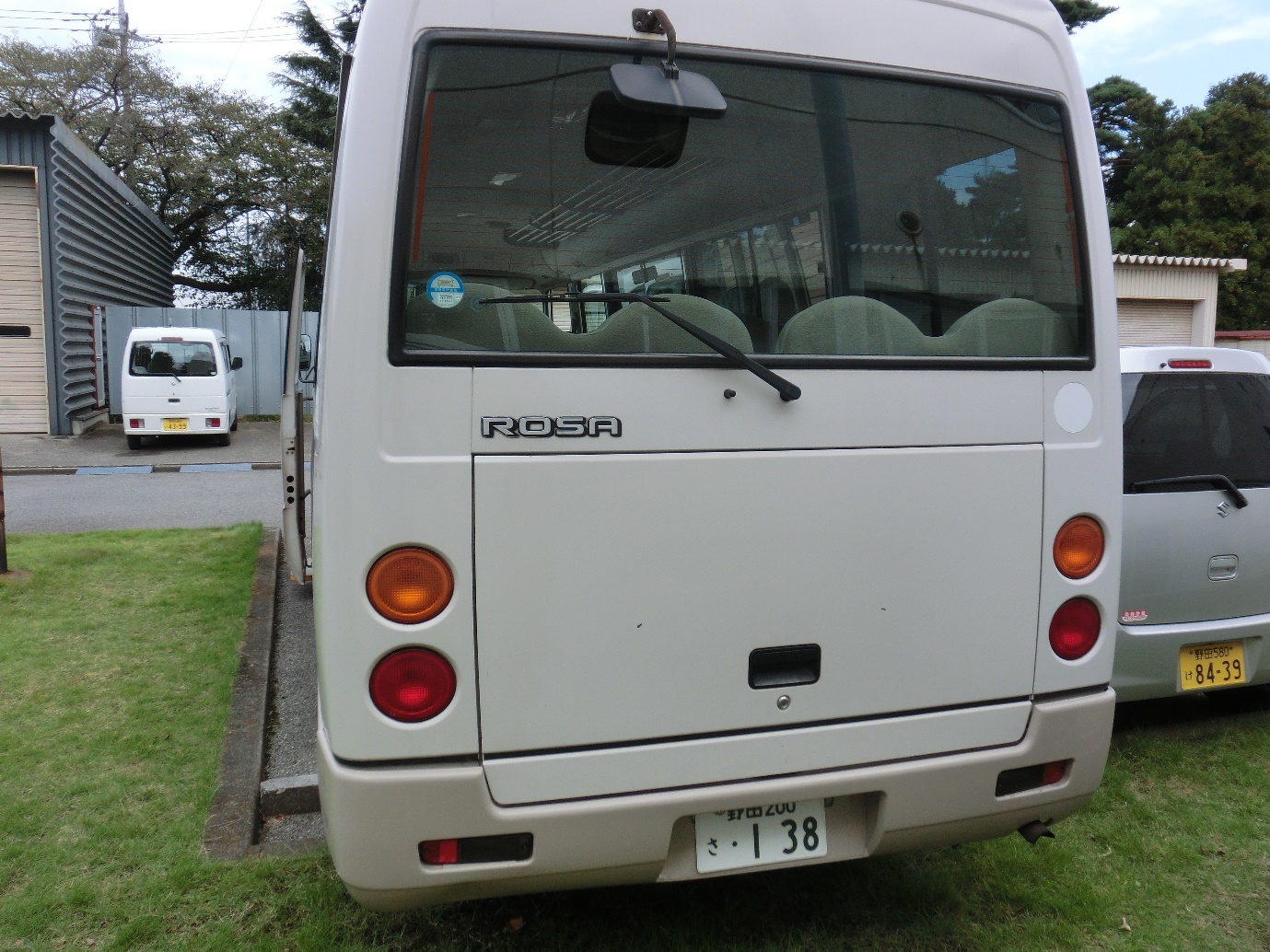 （左側面）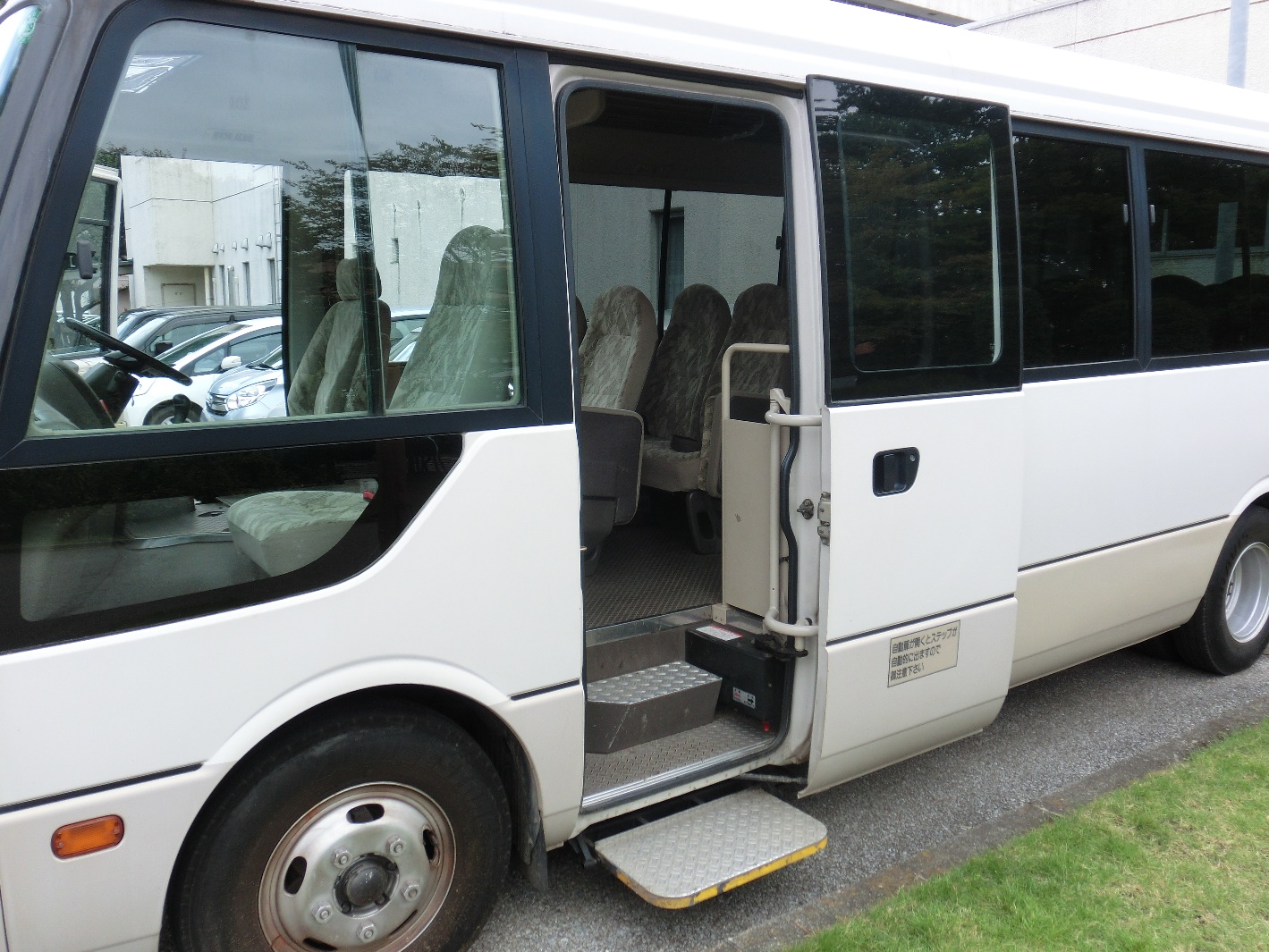 （右側面）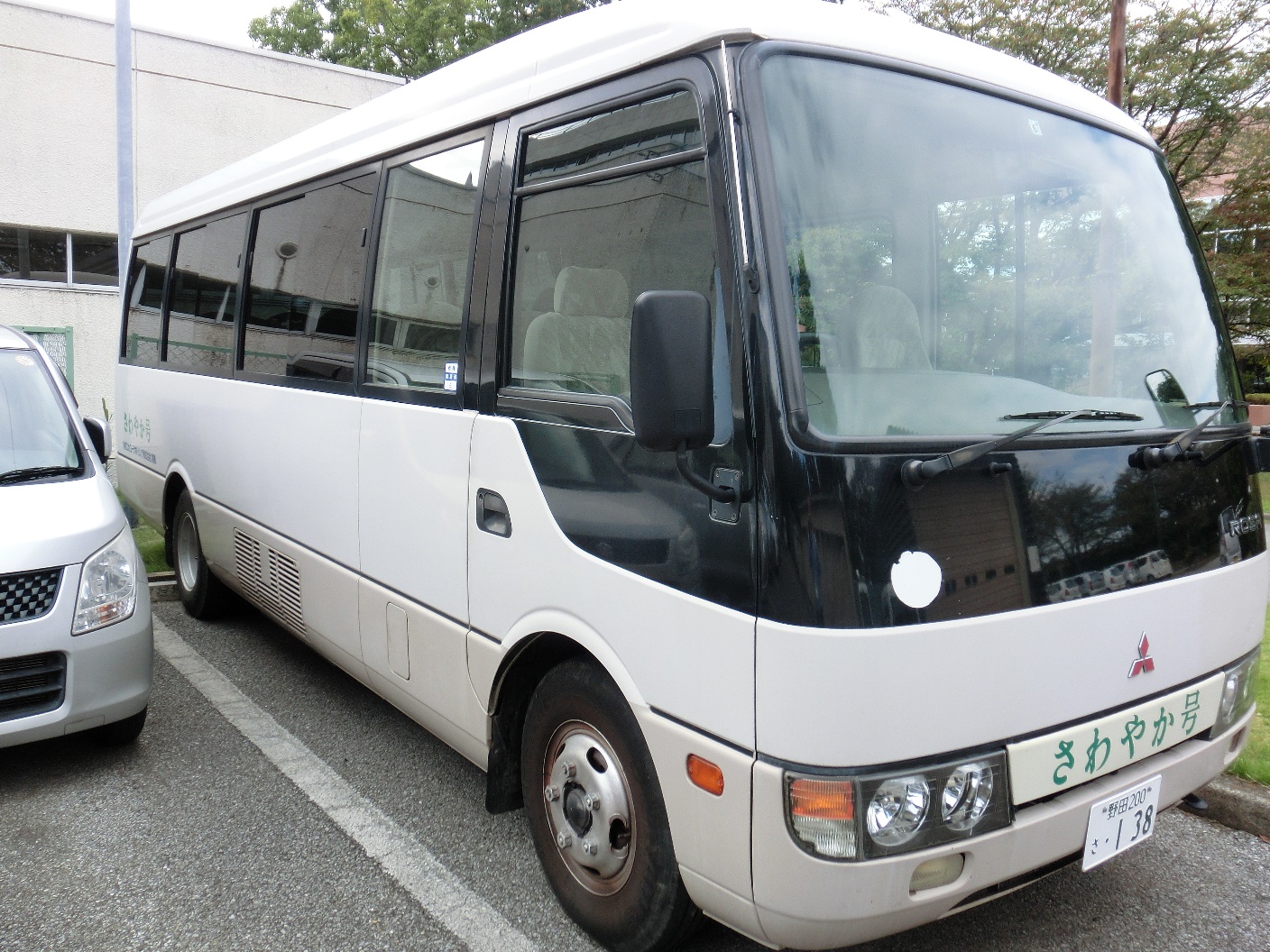 （室内）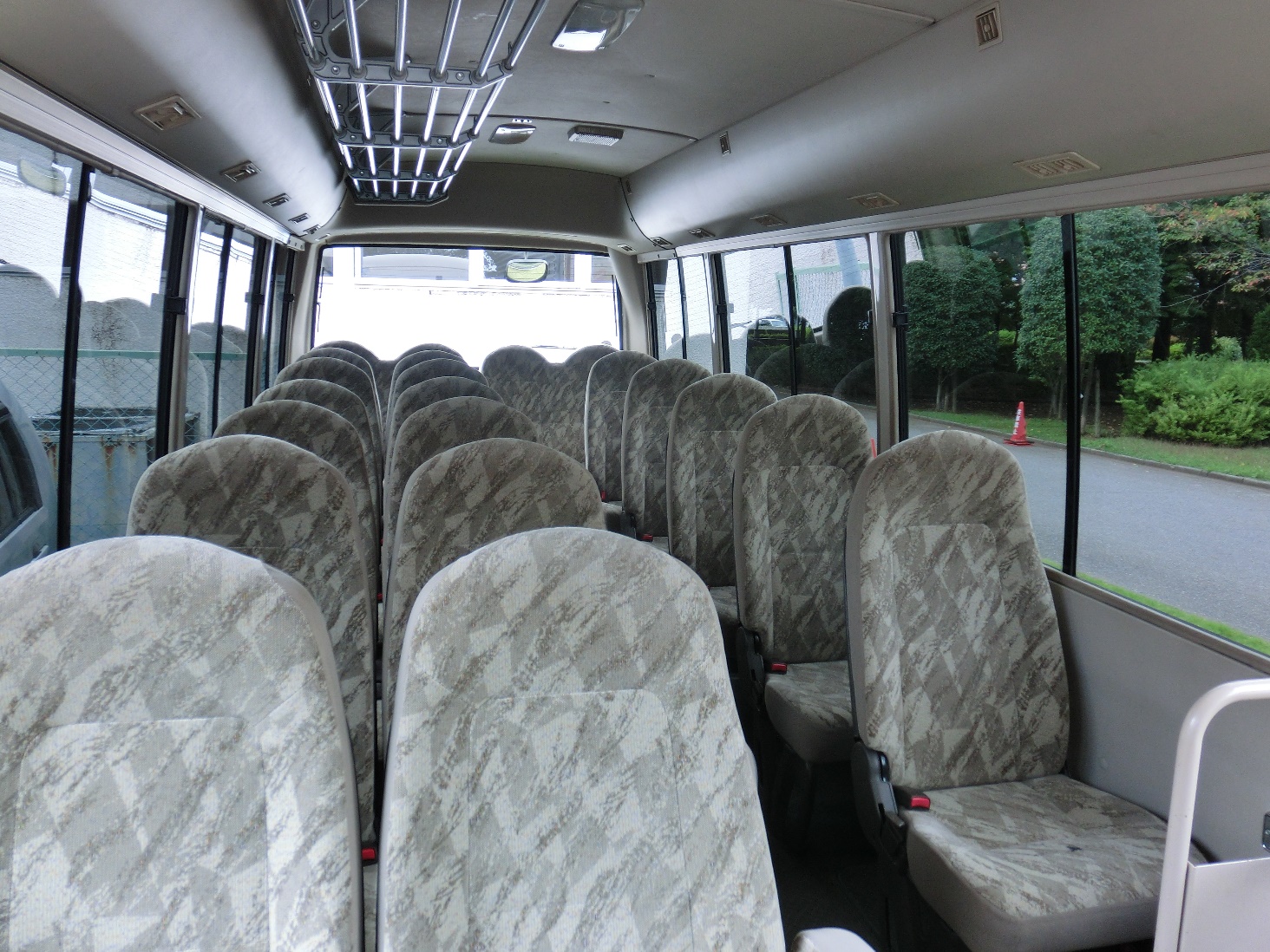 （走行距離）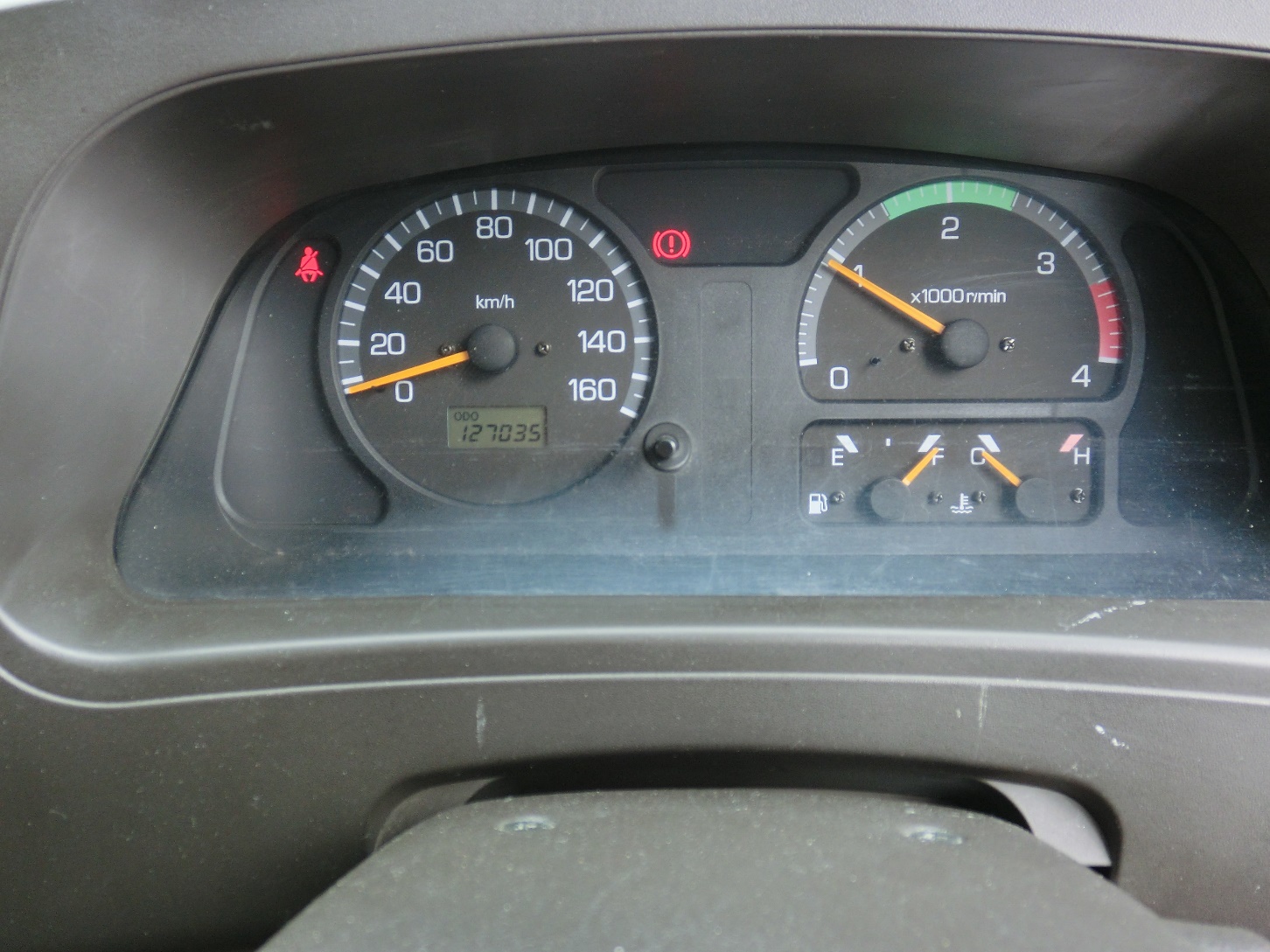 